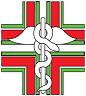 ORDINE DEI FARMACISTIDELLA PROVINCIA DI ROVIGOVia Alberto Mario, 2 - 45100 ROVIGO - Telefono 0425/23903 - Fax 0425/23903 -  E-Mail : info@ordinefarmacistirovigo.it - ordinefarmacistiro@pec.fofi.itComunicato stampa 10 aprile 2017GIURAMENTO NUOVI ISCRITTISi è svolta presso la sede dell’Ordine Provinciale dei Farmacisti la Cerimonia del Giuramento dei nuovi iscritti all’Albo Professionale.Nel corso dell’ultimo anno si sono iscritti 25 nuovi farmacisti. Come sempre le donne sono la stragrande maggioranza, ben 20 a fronte di soli 5 maschi. I nuovi professionisti con il camice bianco ed il caduceo all’occhiello che hanno giurato di “esercitare l’arte farmaceutica in libertà ed indipendenza di giudizio e di comportamento, in scienza e coscienza” sono: Annalisa Andretto, Elena Astolfi, Lino Beltrame, Mirco Budri, Eleonora Caberletti, Isabella Canazza, Linda Cauduro, Doklejda Ferataj, Michela Grossato, Erika Maccagno, Elena Mangiaracina, Marta Manzoni, Giulia Marchetto, Jessica Marchetto, Martina Marulli, Annalisa Masieri, Valeria Pavan, Elisa Peretto, Laura Puppa, Agnese Rizzi, Monique Sarto, Andrea Scaranaro, Davide Sevà, Elena Sinigaglia e Marco Venturini.Con questi neo iscritti all’Albo Professionale, i farmacisti della Provincia di Rovigo hanno superato le 500 unità.Il Presidente dell’Ordine, Alberto Melloncelli, nella sua relazione ha sottolineato le difficoltà che sta attraversando l’istituto della Farmacia, con gravi conseguenze sui bilanci delle stesse e sui livelli occupazionali del settore. Il Presidente ha posto l’accento su quali potrebbero essere gli effetti dell’approvazione del DDL concorrenza, attualmente all’esame del Senato, il quale, prevedendo l’introduzione delle società di capitale nella proprietà delle farmacie, imporrebbe anche al delicato mondo del farmaco le leggi tipiche del mercato che prevedono unicamente di vendere il più possibile e di far prevalere il grande sul piccolo che, come successo con i negozi di paese sarà costretto alla chiusura facendo venir meno quella capillarità territoriale che è la qualità principale, e maggiormente apprezzata, dell’attuale servizio farmaceutico. Dimenticando che il bisogno di salute dei cittadini non passa obbligatoriamente attraverso la vendita di un prodotto. Il farmacista amico, il farmacista consigliere, il farmacista sempre a disposizione potrebbe divenire nel giro di pochi anni un soggetto in via di estinzione.